   LO: I can describe the positive and negative effects of river users           BLP: Reasoning 2 and 4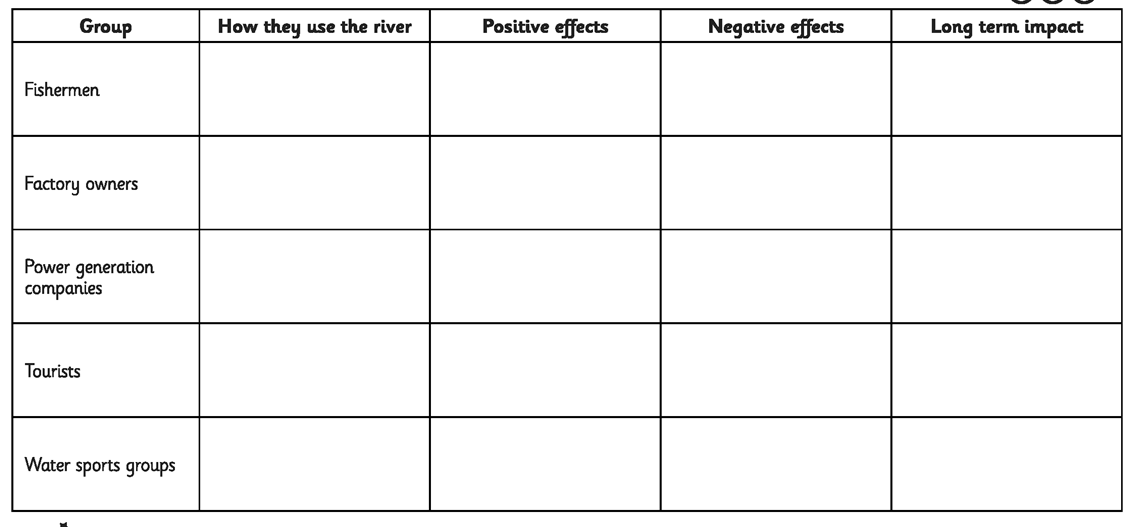 